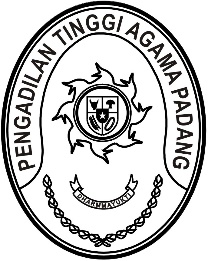 Nomor     	: W3-A/1094/OT.00/IV/2022	1 April 2022Lampiran	: -Perihal	:	Laporan Hasil Penilaian kinerja PPNPNYth. Kabag Umum dan KeuanganKabag Perencanaan dan KepegawaianKasubag TU dan RTSeluruh PPNPN di-	TempatAssalamu’alaikum Warahmatullahi Wabarakatuh.Dengan ini kami mengundang Saudara untuk mengikuti Rapat Laporan Hasil Penilaian PPNPN Triwulan I Pengadilan Tinggi Agama Padang, yang InsyaAllah akan dilaksanakan pada:Hari/Tanggal	:	Jumat/ 8 April 2022Jam	:	08.00 WIB s.d. selesai Tempat	:	Ruang Sekretaris		Pengadilan Tinggi Agama PadangDemikian disampaikan dan terima kasih.Wassalam,Sekretaris,H. Idris Latif, SH., MH.